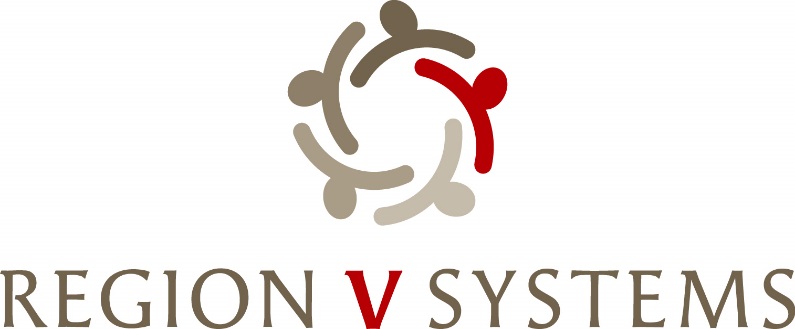 1645 N Street Lincoln, Nebraska 68508402-441-4343 • Fax:  402-441-4335Opioid Steering CommitteeApril 9th, 2024, 1:00-3:00Center Pointe 2202 S 11th StreetLincoln, NE 68502WelcomeMindy Anderson- Knot – Obvious Expenditure- Needs Assessment ProposalStatus of Request for Obvious Expenditure- Sandy Morrissey- Theresa HenningObvious Expenditure- Flex FundsReview of timeline/ Discussion of Grant ReleaseReview of Priorities from strategic planning during summit.  Next MeetingMay 14th or 21st ?  (Steering Committee will choose date based on timeline) – 1:00-3:00 p.m. Location TBD Next Steps- Review of Grant Applications and Discussion of potential awardees